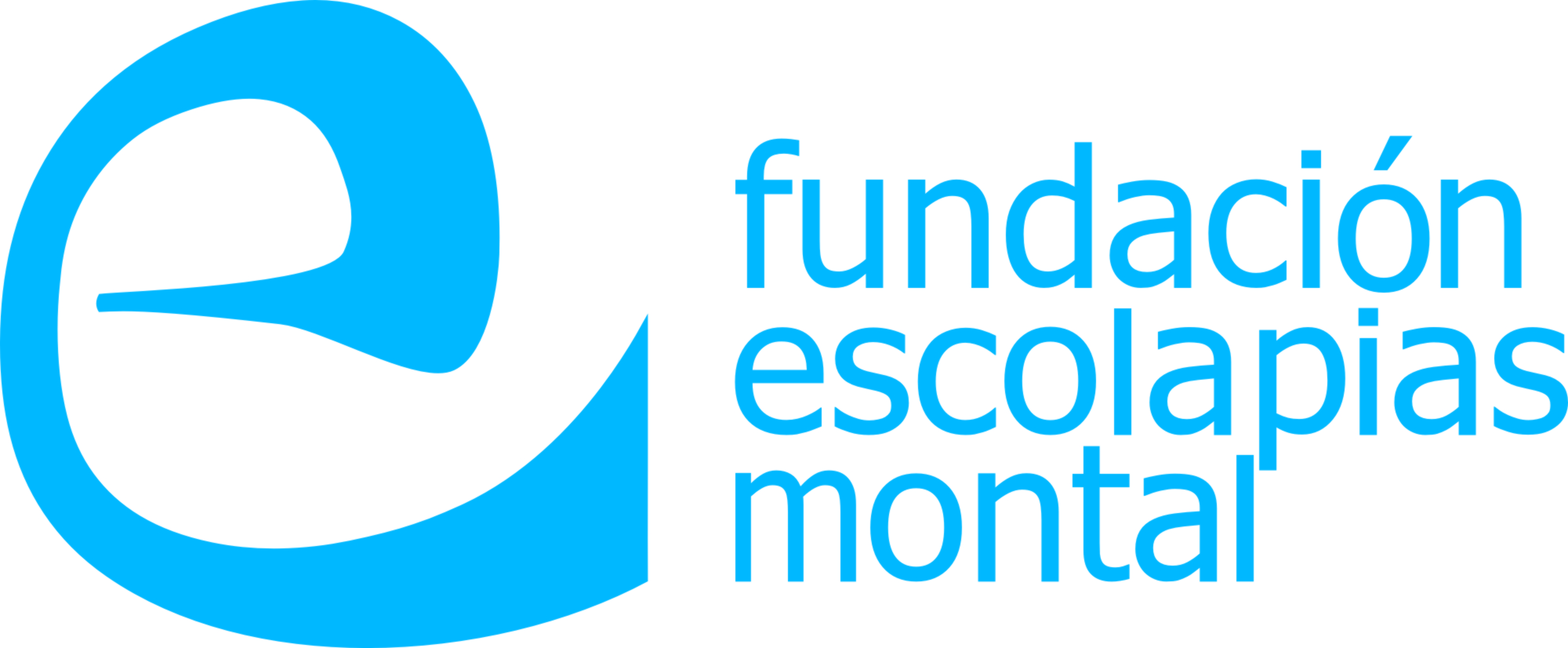 AUTORIZACIÓN PARA ADMISTRAR MEDICAMENTOS CRÓNICOSEl/la abajo firmante ……………………………………………………………………………. con DNI ………………………………… y como padre/madre del menor …………………………………………………………………………………………, autorizo a administrar la cantidad de ……………………… del siguiente medicamento durante todo el curso escolar …………………………………………….. a la ESCUELA INFANTIL SAN GABRIEL ARCÁNGEL FUNDACIÓN ESCOLAPIAS MONTAL.En Madrid a …………………. de …………………. de …………Firmado…………………………………………………..(1) La totalidad o parte de los datos personales reseñados podrán incorporarse a un fichero de datos del que es  responsable el Titular del Centro y que tiene por objeto la adecuada organización y prestación de las actividades y servicios del Centro Educativo.El que suscribe el presente documento garantiza la veracidad de los datos personales facilitados y se compromete a comunicar cualquier actualización de los mismos. Responsable: Razón social: ESCUELA INFANTIL SAN GABRIEL – FUNDACIÓN ESCOLAPIAS MONTAL Domicilio: C/ ISLA DE NELSON 1, 28035 – MADRID DPD: juridico@auratechlegal.com Finalidad: Matricular a los alumnos en el curso académico y gestionar todo lo necesario para el curso académico. Legitimación: El representante legal del interesado dio su consentimiento para el tratamiento de sus datos personales para uno o varios fines específicos necesarios para poder lleva a cabo la realización del curso académico. En este caso el consentimeinto es entregado por los padres o el tutor del alumno. Ejercicio de sus derechos: Puede acceder, rectificar y suprimir sus datos, portabilidad de los datos, limitación u oposición a su tratamiento, derecho a no ser objeto de decisiones automatizadas, así como a obtener información clara y transparente sobre el tratamiento de sus datos, tal como se explica en la información adicional. Destinatarios: Programa de software Educamos. Procedencia: Los datos que  tratamos y manejamos han sido obtenidos por cada uno de los padres/ madres/ tutores legales de los allumos. Se pueden dar casos en los que tratemos datos directamente alumnos mayores de 14 años. Derecho a presentar una reclamaciópn . Desde ESCUELA INFANTIL SAN GABRIEL – FUNDACIÓN ESCOLAPIAS MONTAL ponemos el máximo empeño para cumplir con la normativa de protección de datos dado que es el activo más valioso para nosotros. No obstante, le informamos que en caso de que usted entienda que sus derechos se han visto menoscabados, puede presentar una reclamación ante la Agencia Española de Protección de Datos (AEPD).  Info adicional Puede consultar la información adicional y detallada sobre protección de Datos en nuestra página web: www.escolapiaspuertadehierro.com